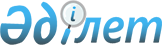 О некоторых вопросах акционерного общества "Экспортная страховая компания "KazakhExport" и внесении изменений в некоторые решения Правительства Республики КазахстанПостановление Правительства Республики Казахстан от 8 апреля 2024 года № 261
      В соответствии с подпунктом 14-6) статьи 6 Закона Республики Казахстан "О регулировании торговой деятельности" и пунктом 1 статьи 180 Закона Республики Казахстан "О государственном имуществе" Правительство Республики Казахстан ПОСТАНОВЛЯЕТ:
      1. Переименовать акционерное общество "Экспортная страховая компания "KazakhExport" в акционерное общество "Экспортно-кредитное агентство Казахстана" (далее – общество).
      2. Определить общество Экспортно-кредитным агентством Казахстана. 
      3. Утвердить прилагаемые изменения, которые вносятся в некоторые решения Правительства Республики Казахстан.
      4. Министерству торговли и интеграции Республики Казахстан совместно с Министерством национальной экономики Республики Казахстан, акционерным обществом "Национальный управляющий холдинг "Байтерек" (по согласованию) и Комитетом государственного имущества и приватизации Министерства финансов Республики Казахстан в установленном законодательством Республики Казахстан порядке принять меры, вытекающие из настоящего постановления.
      5. Настоящее постановление вводится в действие со дня его подписания. Изменения, которые вносятся в некоторые решения Правительства Республики Казахстан
      1. В постановлении Правительства Республики Казахстан от 6 апреля 2011 года № 376 "Об утверждении перечня национальных управляющих холдингов, национальных холдингов, национальных компаний":
      преамбулу изложить в следующей редакции:
      "В соответствии с Законом Республики Казахстан "О государственном имуществе" Правительство Республики Казахстан ПОСТАНОВЛЯЕТ:";
      в перечне национальных управляющих холдингов, национальных холдингов, национальных компаний, утвержденном указанным постановлением:
      строку, порядковый номер 43, раздела "Национальные компании" изложить в следующей редакции:
      "43. Акционерное общество "Экспортно-кредитное агентство Казахстана".".
      2. В постановлении Правительства Республики Казахстан от 28 декабря 2018 года № 900 "Об утверждении Плана развития акционерного общества "Национальная компания "KAZAKH INVEST" на 2018 – 2027 годы":
      в Плане развития акционерного общества "Национальная компания "KAZAKH INVEST" на 2018 – 2027 годы, утвержденном указанным постановлением:
      в разделе "Анализ текущей ситуации":
      в подразделе 1.1. "Анализ внешней среды":
      в главе "Карта инструментов финансовой поддержки в Республике Казахстан":
      заголовок графы 8 таблицы 1-2 "KazakhExport" изложить в следующей редакции:
       "ЭКА";
      примечание к таблице 1-2 изложить в следующей редакции:
      "Примечание: расшифровка аббревиатур: БРК – АО "Банк развития Казахстана", ФРП – АО "Фонд развития промышленности", ККМ – АО "Kазына Капитал Менеджмент", Даму – АО "Фонд развития предпринимательства "Даму", ЭКА – АО "Экспортно-кредитное агентство Казахстана", АКК – АО "Аграрная кредитная корпорация", КАФ – АО "КазАгроФинанс.";
      часть шестую изложить в следующей редакции:
      "АО "Экспортно-кредитное агентство Казахстана" оказывает поддержку экспорту путем предоставления гарантий (покрытий).".
      3. В постановлении Правительства Республики Казахстан от 25 декабря 2019 года № 969 "Об утверждении Плана развития акционерного общества "Национальная компания "Казахстан инжиниринг" (Kazakhstan engineering)" на 2020 – 2029 годы":
      в Плане развития акционерного общества "Национальная компания "Казахстан инжиниринг" (Kazakhstan engineering) на 2020 – 2029 годы, утвержденном указанным постановлением:
      в разделе 4. "Стратегические направления деятельности":
      в подразделе 4.1. "Стратегическое направление 1: диверсификация производства";
      в главе 4.1.3. "Стратегическая цель: развитие функции маркетинга и продвижения экспорта":
      в задаче: развитие продаж на внешних рынках:
      абзац четырнадцатый части восьмой изложить в следующей редакции:
      "- активное взаимодействие с АО "ЭКА", использование его представительств и агентской сети для развития продаж на зарубежных рынках.";
      в приложении 15 "Перспективные направления развития дочерних организаций АО "НК "Казахстан инжиниринг":
      строку "13 Веб-сайт АО "Экспортная страховая компания "KazakhExport", keg.kz" изложить в следующей редакции:
      "13 Веб-сайт АО "Экспортно-кредитное агентство", kazakhexport.kz.".
      4. В постановлении Правительства Республики Казахстан от 21 ноября 2022 года № 932 "Об утверждении перечня национальных институтов развития и иных юридических лиц, пятьдесят и более процентов голосующих акций (долей участия в уставном капитале) которых прямо либо косвенно принадлежат государству, единого оператора по продвижению несырьевого экспорта, уполномоченного на реализацию мер государственного стимулирования промышленности":
      заголовок изложить в следующей редакции: 
      "Об утверждении перечня национальных институтов развития и иных юридических лиц, пятьдесят и более процентов голосующих акций (долей участия в уставном капитале) которых прямо либо косвенно принадлежат государству, уполномоченных на реализацию мер государственного стимулирования промышленности";
      пункт 1 изложить в следующей редакции:
      "1. Утвердить прилагаемый перечень национальных институтов развития и иных юридических лиц, пятьдесят и более процентов голосующих акций (долей участия в уставном капитале) которых прямо либо косвенно принадлежат государству, уполномоченных на реализацию мер государственного стимулирования промышленности.";
      в перечне национальных институтов развития и иных юридических лиц, пятьдесят и более процентов голосующих акций (долей участия в уставном капитале) которых прямо либо косвенно принадлежат государству, единого оператора по продвижению несырьевого экспорта, уполномоченного на реализацию мер государственного стимулирования промышленности, утвержденном указанным постановлением: 
      заголовок изложить в следующей редакции: 
      "Перечень национальных институтов развития и иных юридических лиц, пятьдесят и более процентов голосующих акций (долей участия в уставном капитале) которых прямо либо косвенно принадлежат государству, уполномоченных на реализацию мер государственного стимулирования промышленности";
      пункт 6 изложить в следующей редакции:
      "6. Национальные институты развития в области развития и продвижения несырьевого экспорта:
      акционерное общество "Экспортно-кредитное агентство Казахстана";
      акционерное общество "Центр развития торговой политики "QazTrade".".
      5. В постановлении Правительства Республики Казахстан от 25 ноября 2023 года № 1180 "Об утверждении Плана развития акционерного общества "Национальный управляющий холдинг "Байтерек" на 2024 – 2033 годы":
      в Плане развития акционерного общества "Национальный управляющий холдинг "Байтерек" на 2024 – 2033 годы, утвержденном указанным постановлением:
      в разделе 4. "Стратегические направления деятельности АО "НУХ "Байтерек":
      в подразделе 4.1 "Стратегическое направление деятельности 1. Поддержка предпринимательства":
      в главе 4.1.3 "Повышение экспортного потенциала":
      часть первую изложить в следующей редакции:
      "Блок повышения экспортного потенциала реализуется единым окном поддержки экспортеров – акционерным обществом "Экспортно-кредитное агентство Казахстана" (далее – АО "ЭКА").";
      часть четвертую изложить в следующей редакции:
      "Кроме того, в Послании Главы государства народу Казахстана от 1 сентября 2023 года "Экономический курс Справедливого Казахстана" была отмечена необходимость создания полноценного института продвижения экспорта с консолидацией в нем необходимых инструментов.";
      часть пятую изложить в следующей редакции:
      "В целях реализации вышеуказанных задач по стимулированию экспортного потенциала Казахстана, а также диверсификации экспорта с ориентацией на высокую добавленную стоимость будет проработан вопрос стратегически важного направления АО "ЭКА", который усилит финансовую поддержку экспортеров.";
      часть десятую изложить в следующей редакции:
      "Будут расширена география экспорта и проведена проактивная работа через зарубежное и региональное присутствие АО "ЭКА" для увеличения партнеров и клиентов в странах приоритетного и высокого интереса.";
      часть двенадцатую изложить в следующей редакции:
      "Кроме того, АО "НУХ "Байтерек" для повышения количества новых экспортеров будет продолжено оказание пакетной поддержки с целью взращивания экспортеров (АО "ЭКА", QIC, БРК, АКК, Даму) с концентрацией в холдинге всех инструментов поддержки экспортеров.".
      в разделе 5 "КПД АО "НУХ "Байтерек" до 2033 года":
      в таблице 6. "Ключевые показатели деятельности холдинга.":
      в строке, порядковый номер 4:
      графу 5 изложить в следующей редакции:
      "Сумма экспортной выручки предприятиями, получившими экспортную поддержку АО "НУХ "Байтерек", с учетом исключения дублирующих сумм экспортной выручки предприятий, получивших поддержку от нескольких ДО АО "НУХ "Байтерек" (БРК*, АКК**, АО "ЭКА"***)";
      графу 7 изложить в следующей редакции:
      "Отчеты по исполнению плана развития БРК, АКК и плана мероприятий АО "ЭКА" за отчетный год";
      в сноске "***":
      абзац первый изложить в следующей редакции:
      "*** Для АО "ЭКА" сумма экспортной выручки рассчитывается отдельно по двум группам инструментов, для каждой из которых применяется специальный подход расчета экспортной выручки:";
       примечание изложить в следующей редакции:
      "Примечание: перечень инструментов, перечисленных в вышеуказанных двух группах, может быть дополнен по мере разработки новых инструментов АО "ЭКА" в соответствующем внутреннем нормативном документе АО "ЭКА".";
      строку пятнадцатую примечания: расшифровки аббревиатур, использованных в тексте Плана развития, изложить в следующей редакции:
      "АО "ЭКА" – акционерное общество "Экспортно-кредитное агентство Казахстана";
      в приложении 2:
      пункт 6 списка дочерних организаций АО "НУХ "Байтерек" изложить в следующей редакции: 
      "6. АО "Экспортно-кредитное агентство Казахстана".
      _________________________
					© 2012. РГП на ПХВ «Институт законодательства и правовой информации Республики Казахстан» Министерства юстиции Республики Казахстан
				
      Премьер-Министр Республики Казахстан 

О. Бектенов
Утверждены
постановлением Правительства
Республики Казахстан
от 8 апреля 2024 года № 261